Сумська міська радаVІІІ СКЛИКАННЯ   СЕСІЯРІШЕННЯвід                  2021 року №            -МРм. СумиРозглянувши звернення громадянина, надані документи, відповідно до статей 12, 35, 79-1, 118, 121, 122  Земельного кодексу України, статті 50 Закону України «Про землеустрій», частини третьої статті 15 Закону України «Про доступ до публічної інформації», враховуючи протокол засідання постійної комісії з питань архітектури, містобудування, регулювання земельних відносин, природокористування та екології Сумської міської ради від 06.07.2021 № 25, керуючись пунктом 34 частини першої статті 26 Закону України «Про місцеве самоврядування в Україні», Сумська міська рада ВИРІШИЛА:Надати Ушакову Миколі Михайловичу дозвіл на розроблення проекту землеустрою щодо відведення земельної ділянки у власність за адресою:                           м. Суми, в районі вул. Центральна, на території колишнього садівничого товариства «Садова поляна», земельна ділянка № 39, орієнтовною площею 0,0600 га для індивідуального садівництва.Сумський міський голова                                                                     О.М. ЛисенкоВиконавець: Клименко Ю.М.Ініціатор розгляду питання –– постійна комісія з питань архітектури, містобудування, регулювання земельних відносин, природокористування та екології Сумської міської ради Проєкт рішення підготовлено Департаментом забезпечення ресурсних платежів Сумської міської радиДоповідач – Клименко Ю.М.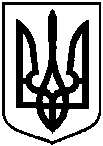 Проєктоприлюднено «__»_________2021 р.Про надання Ушакову Миколі Михайловичу дозволу на розроблення проекту землеустрою щодо відведення земельної ділянки у власність за                           адресою: м. Суми,  в районі                        вул. Центральна, на території колишнього садівничого товариства  «Садова поляна», земельна ділянка               № 39,  орієнтовною площею 0,0600 га